Создание аккаунта в приложении ZOOM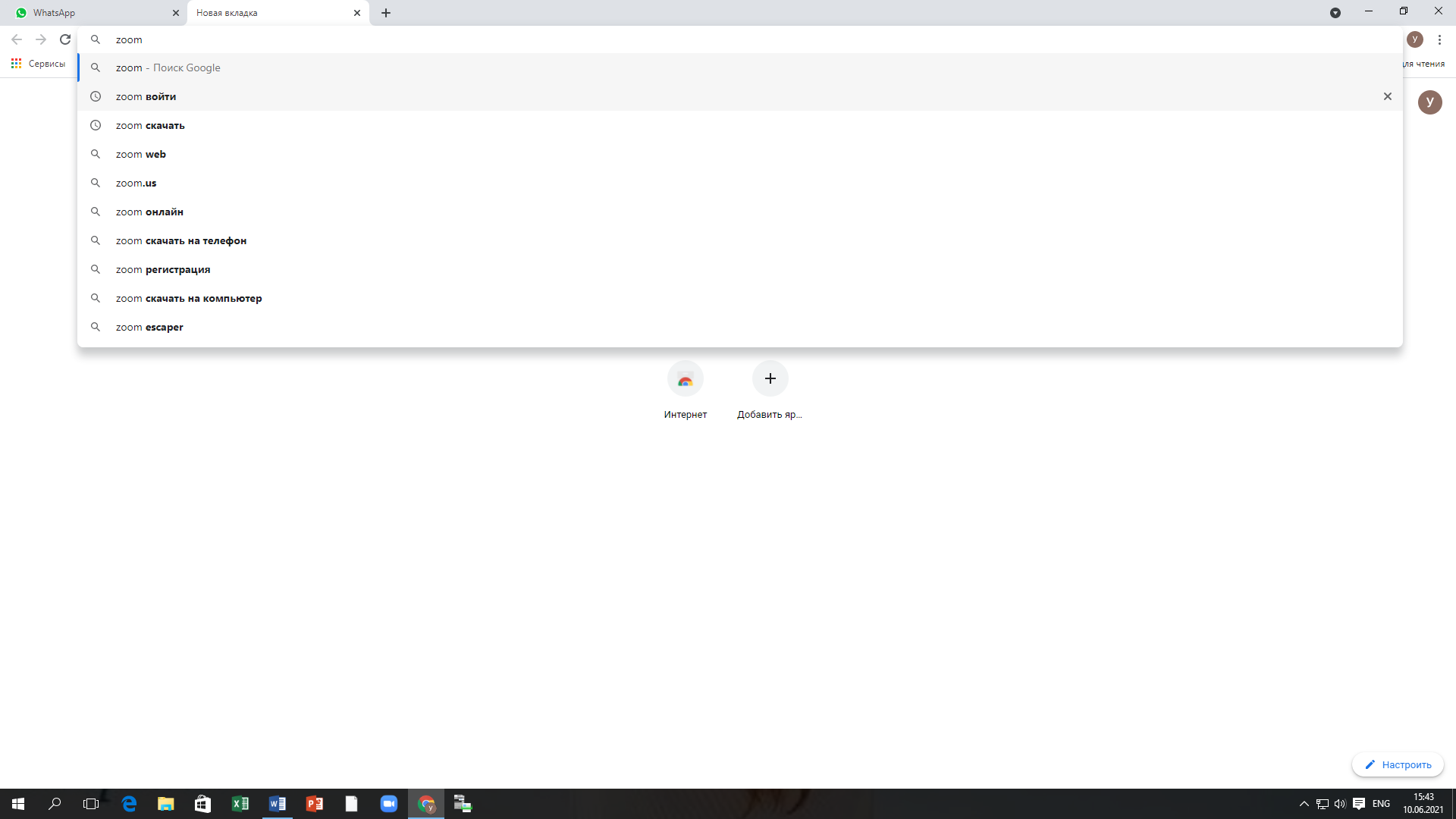 Чтобы создать аккаунт, нужно открыть браузер и сделать запрос в поиске на приложение ZOOM 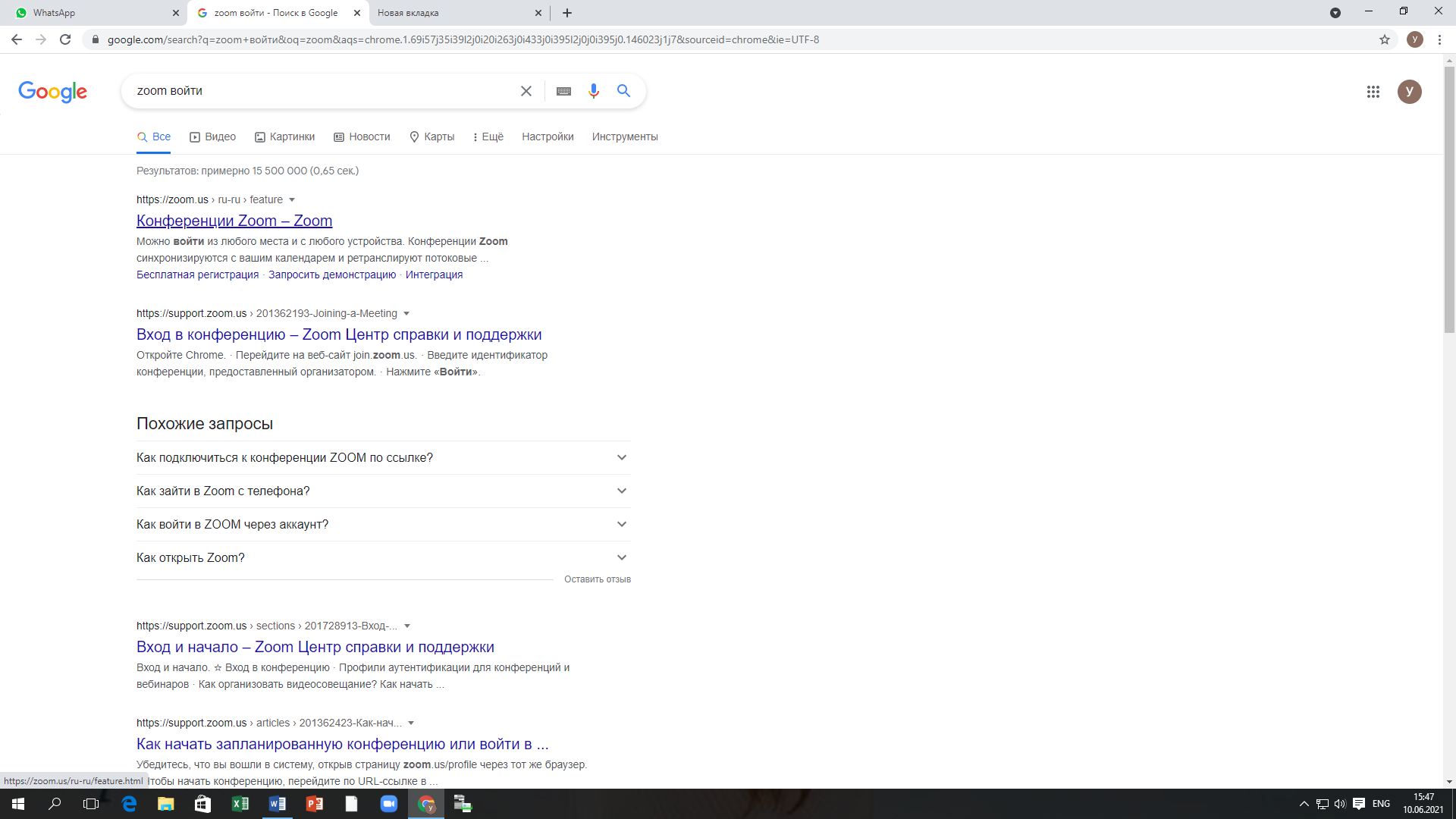 Заходим по ссылку (первая по счету)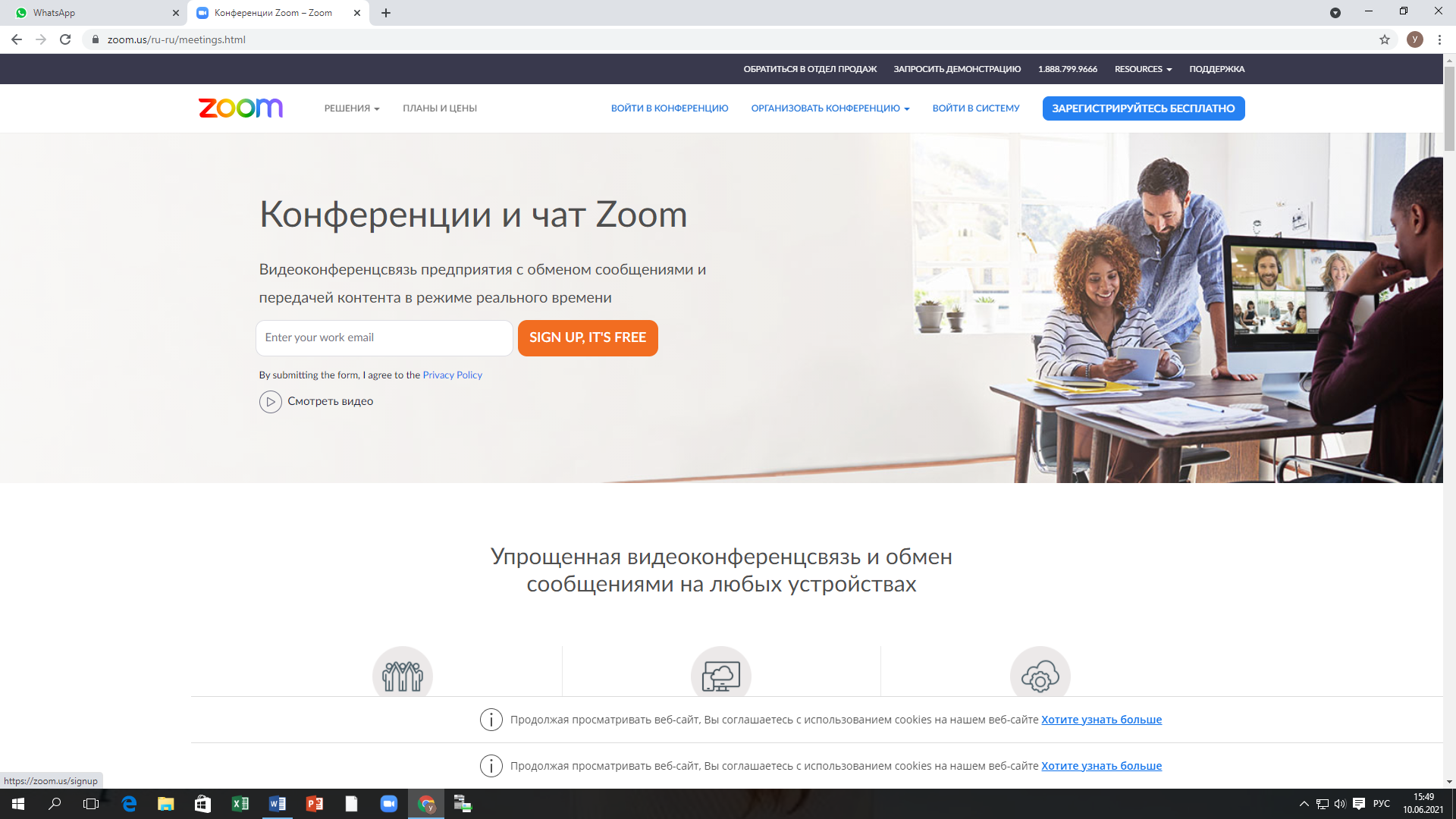 Зарегистрируйтесь бесплатно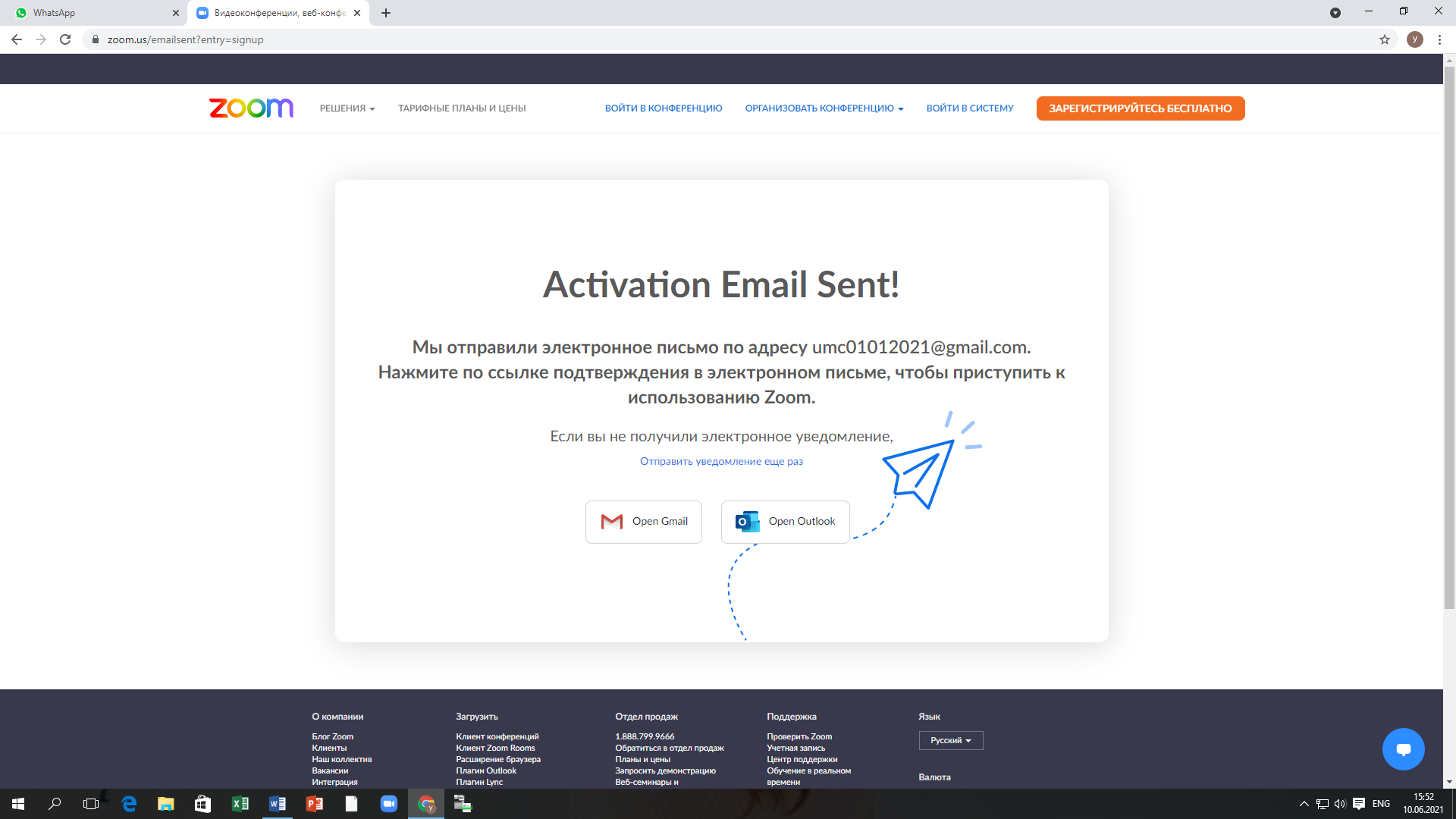 Введите все свои данные включая электронную почту. На почту приходит уведомление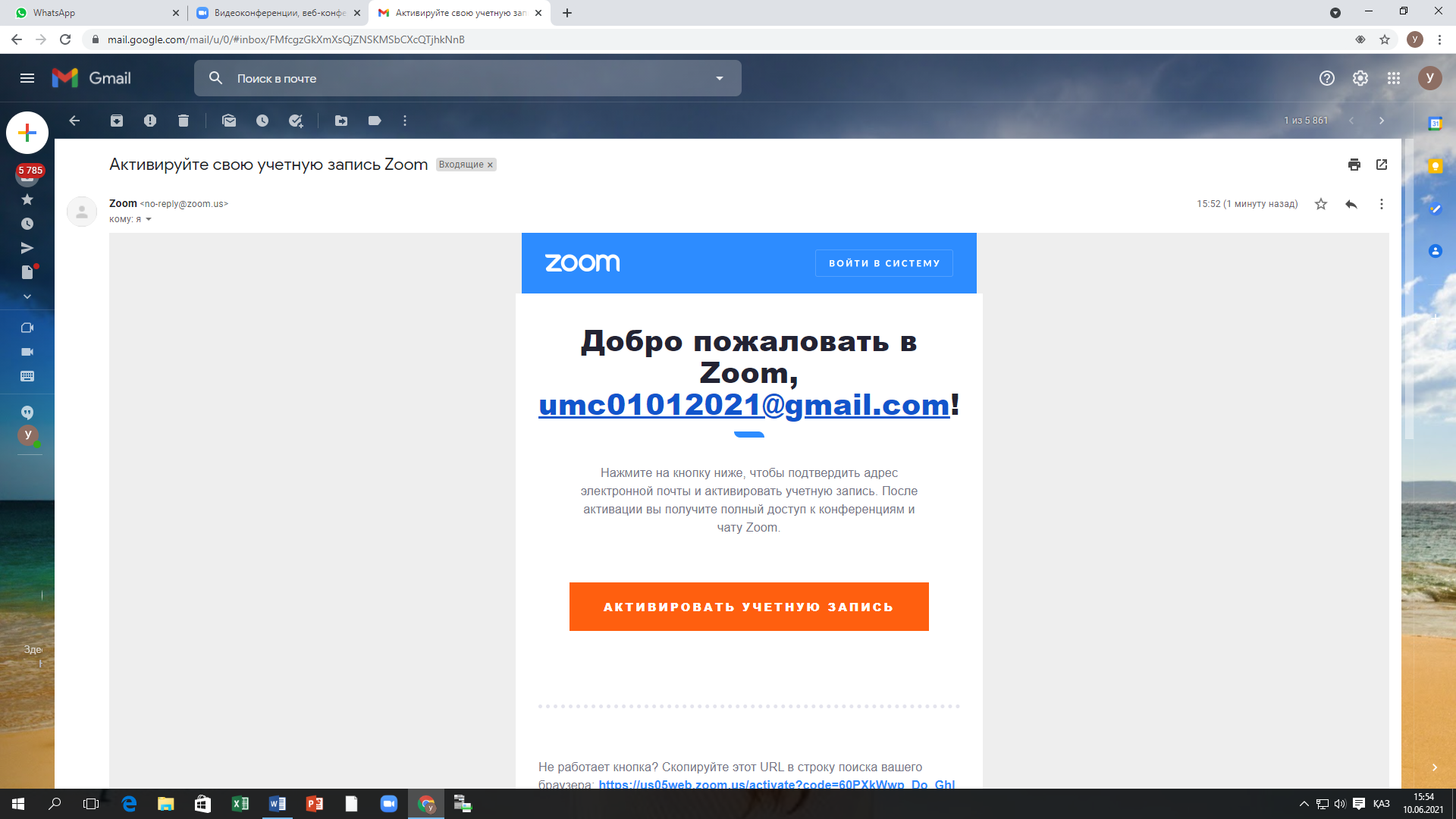 Надо активировать учетную запись и ввести  новый парольПропусть шаг и нажмите на кнопу перейти к моей  учетной записи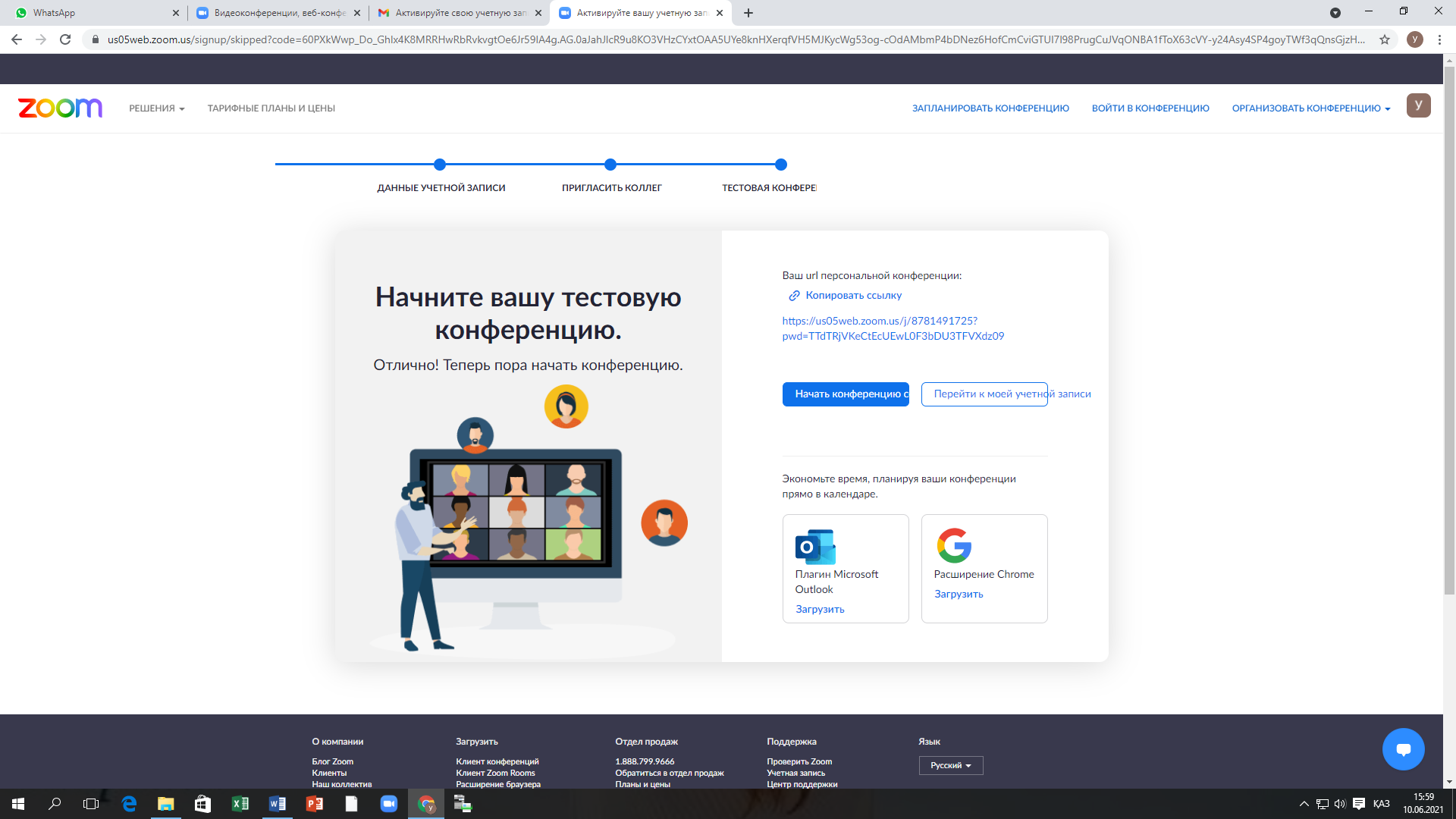 На этом вы создали учетную запись в приложении ZOOM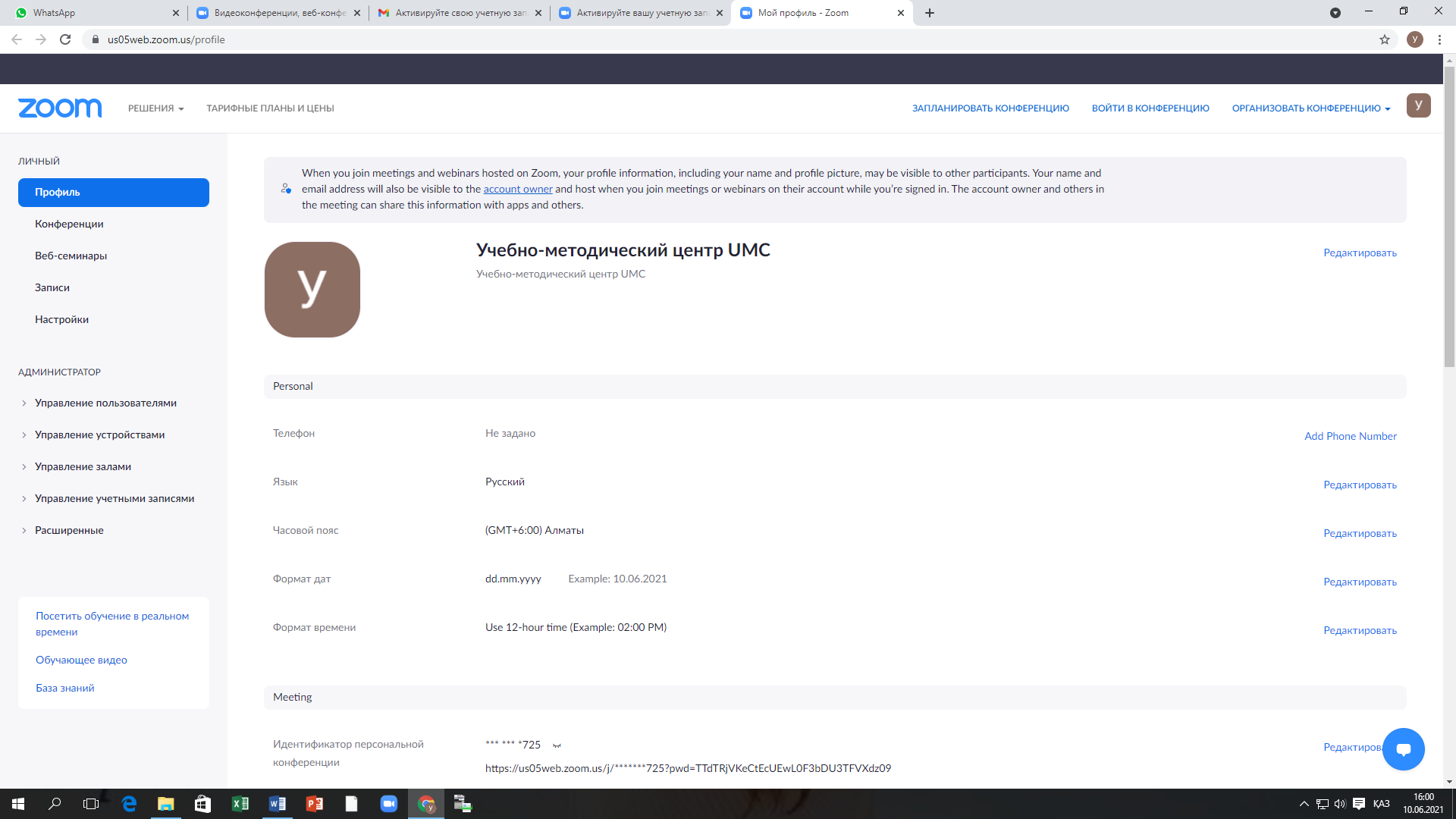 Как создать конференцию в ZOOM?А для этого нажимаете на кнопку Запланировать конференцию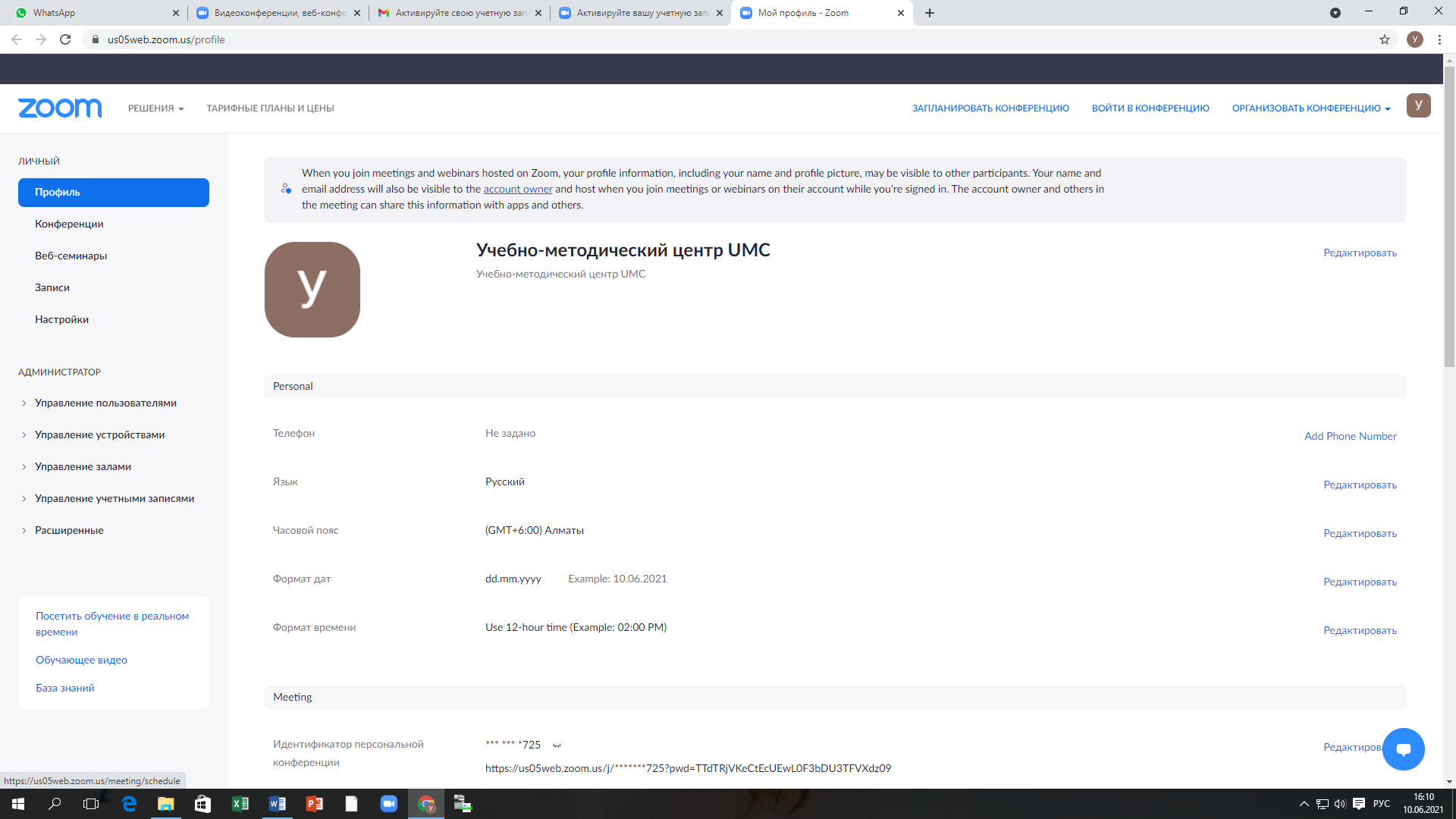 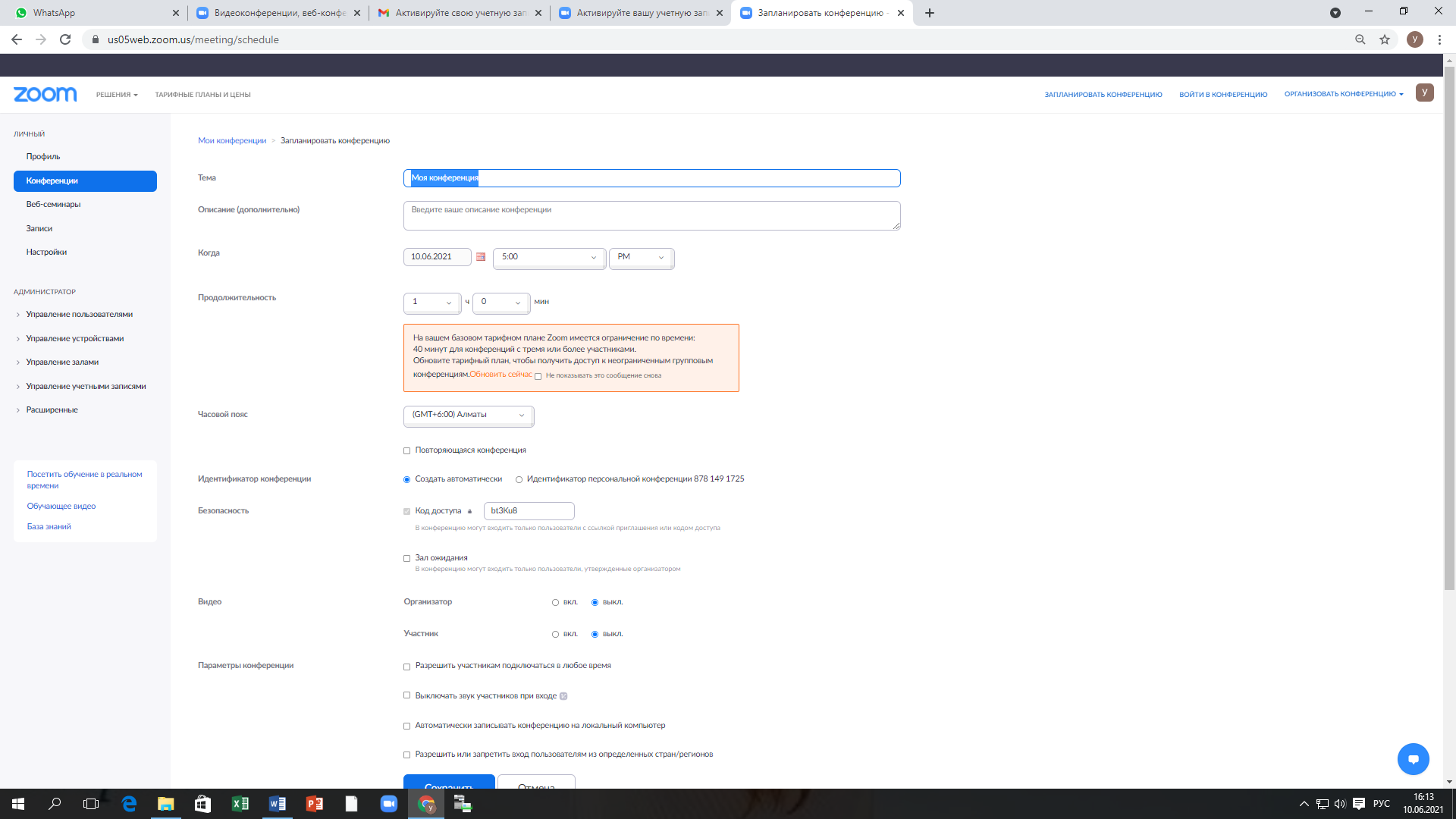 Указываете дату, время на сколько минут планируйте проведение конференции. В конце нажимаете на кнопу СОХРАНИТЬ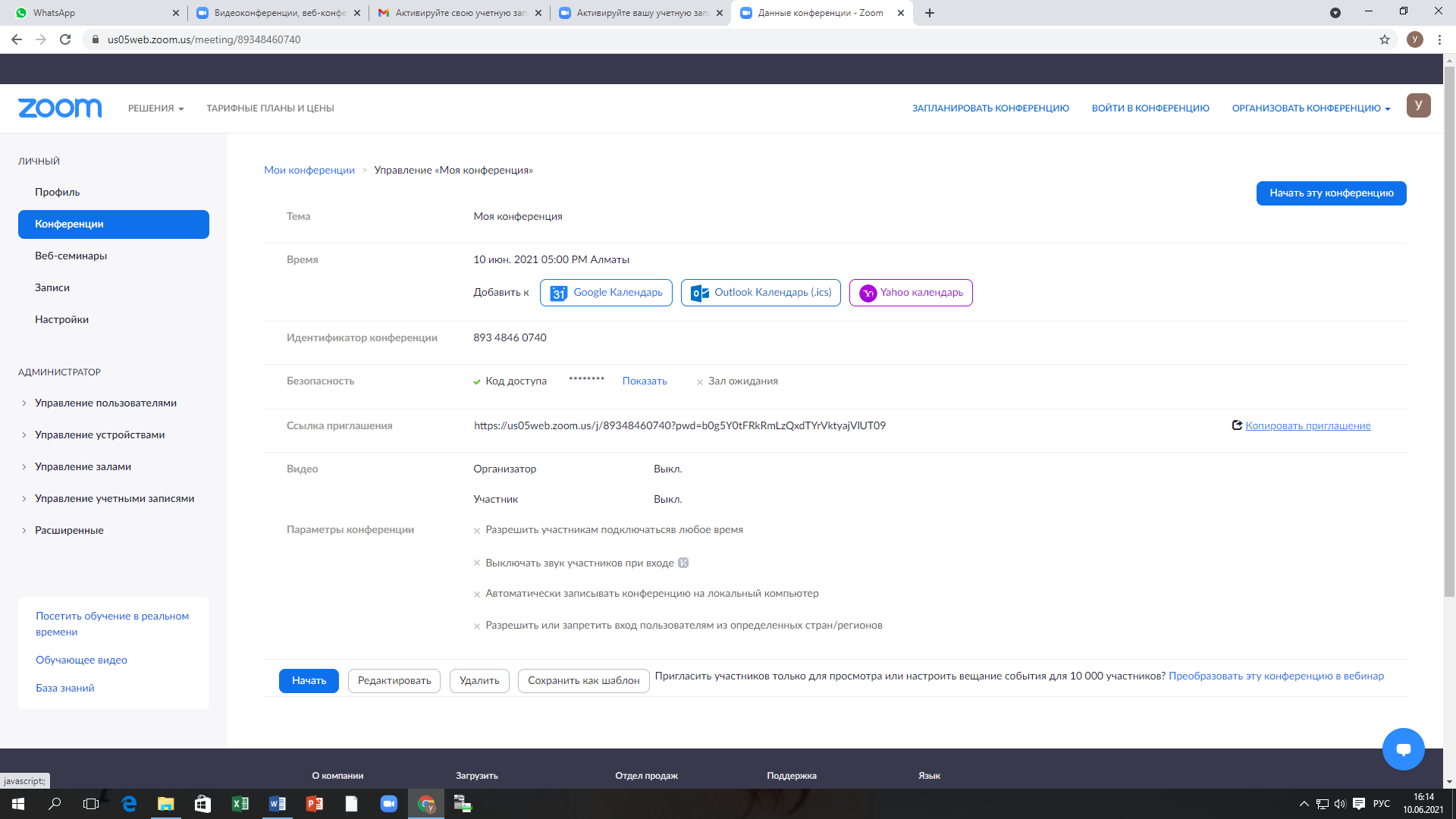 Копируйте приглашение и отправляете в чат слушателям 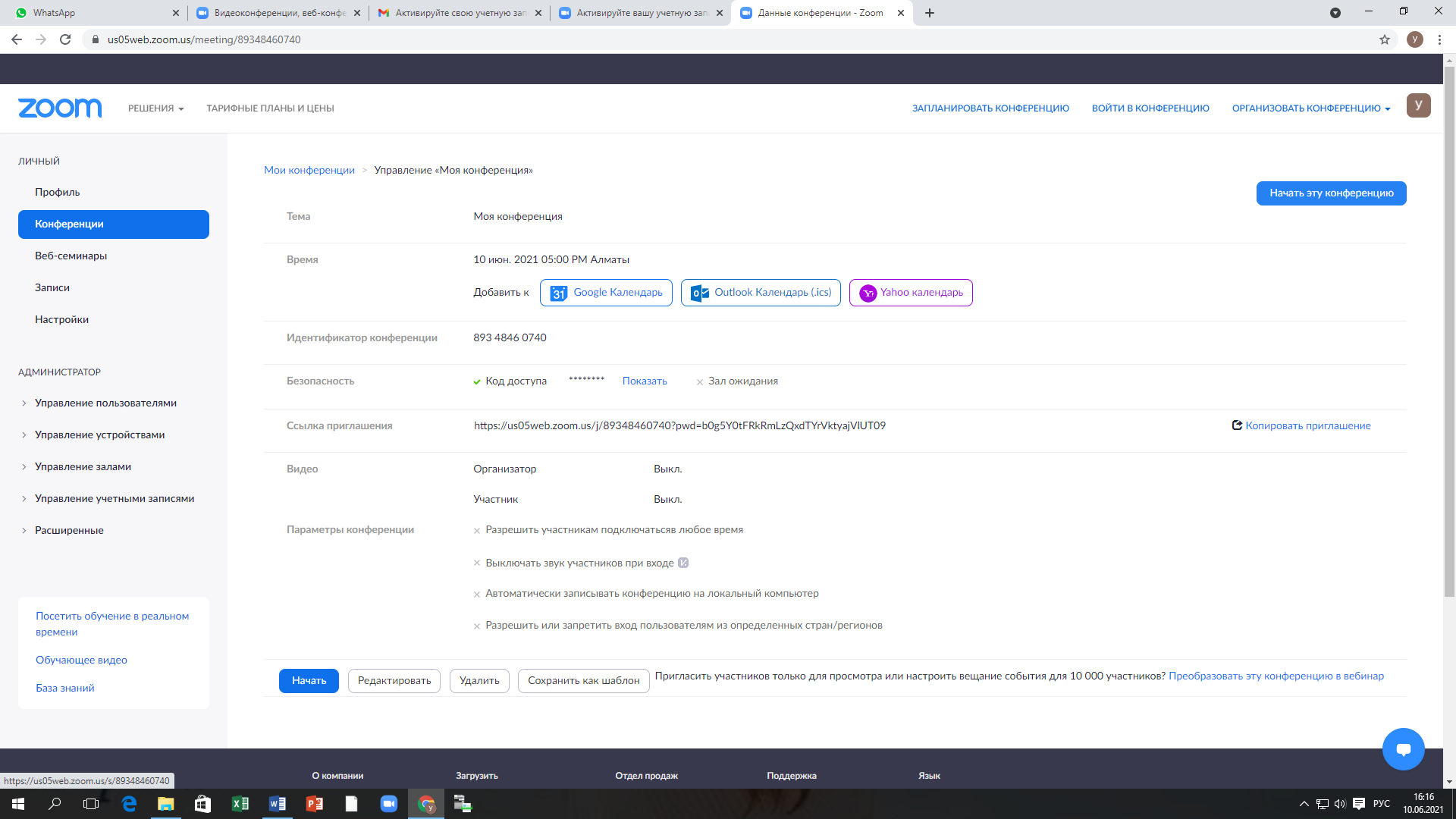 Начинать конференцию можете нажав на кнопку НАЧАТЬ ЭТУ КОНФЕРЕНЦИЮВАЖНО: Обязательно перед проведением конференции скачайте приложение ZOOM на компьютер. А Это выглядит так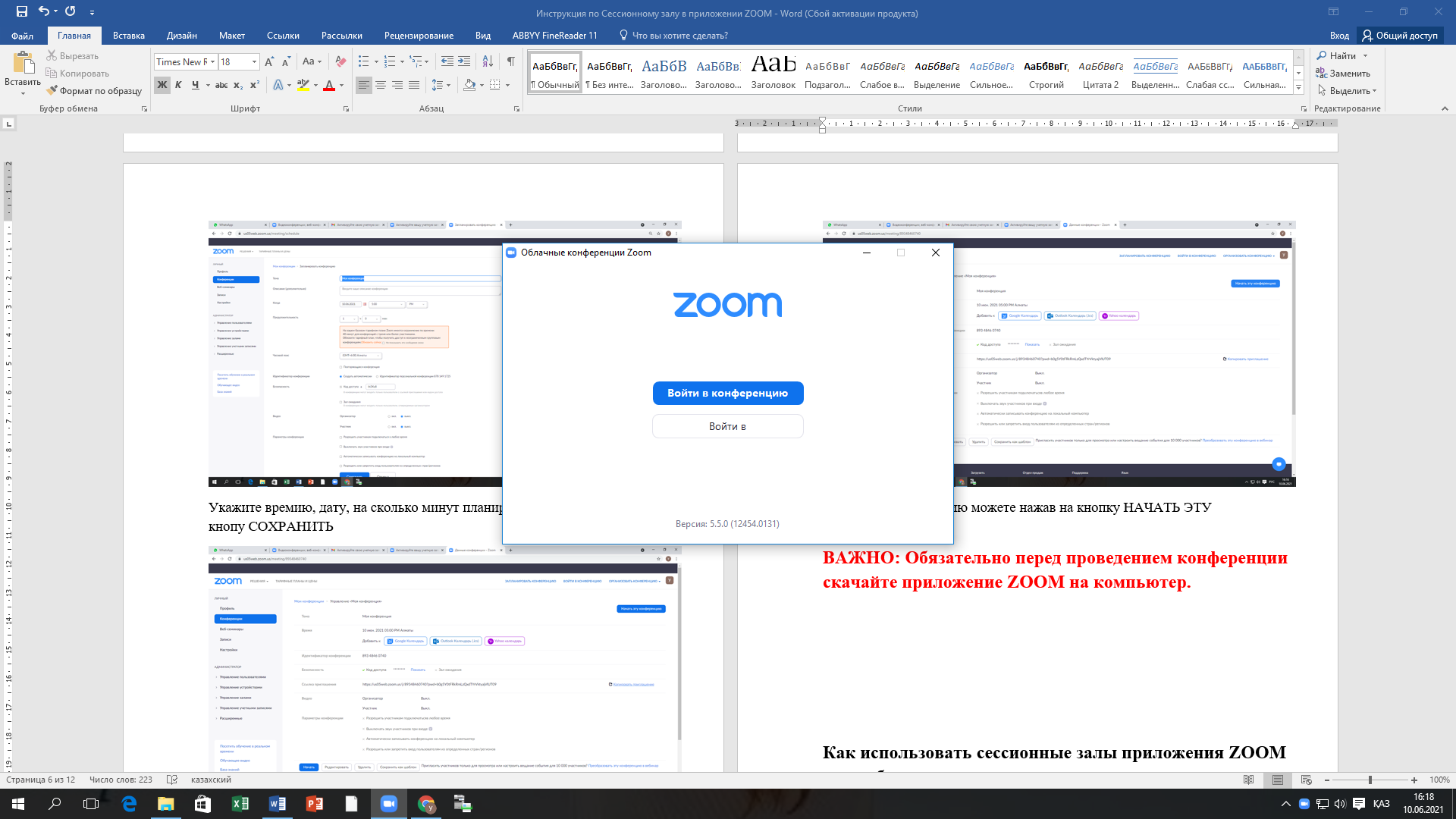 Желательно все конференции проводите именно через приложение ZOOM. Для этого открываете приложение ZOOM и заходите под своим аккаунтом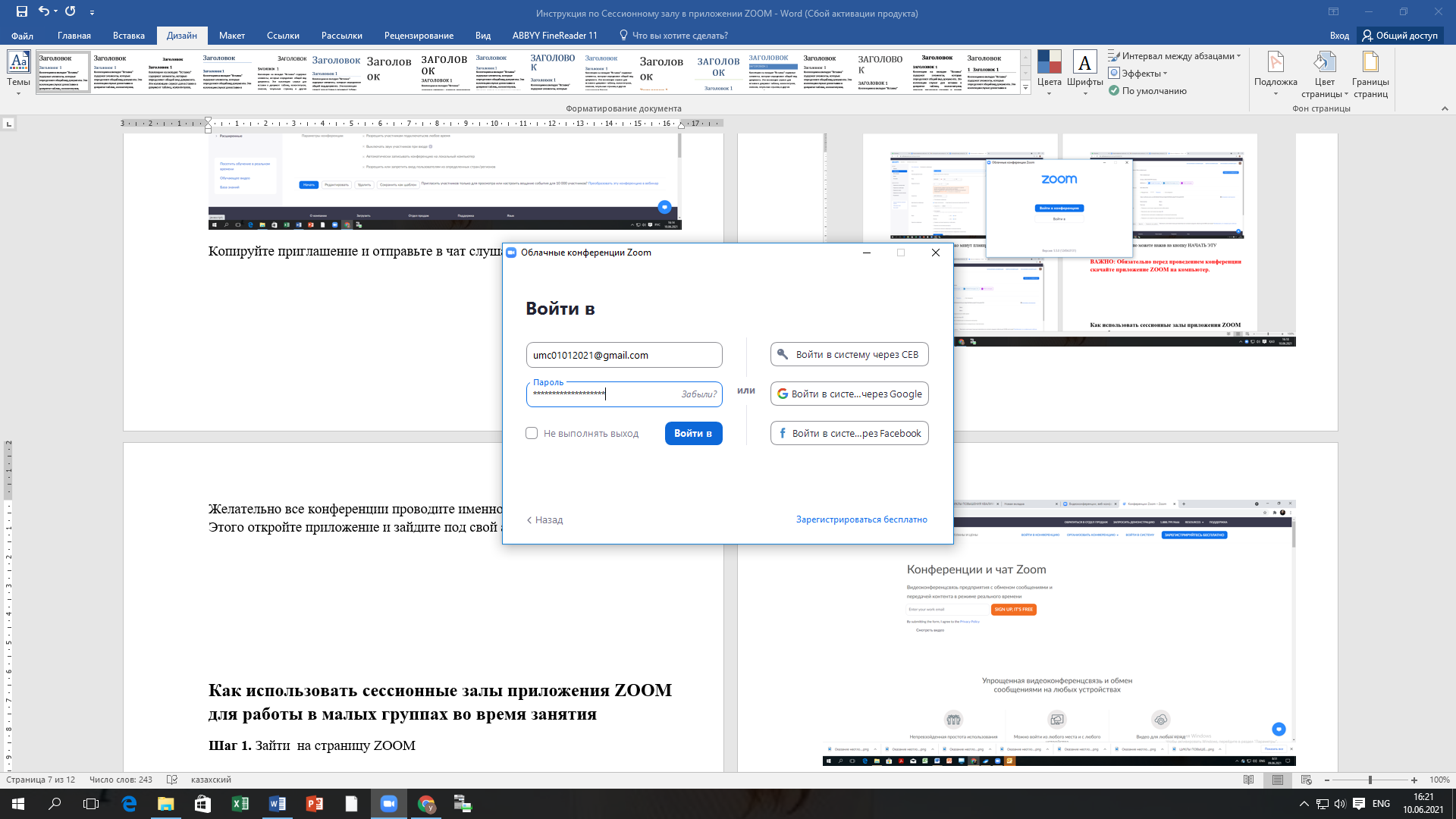 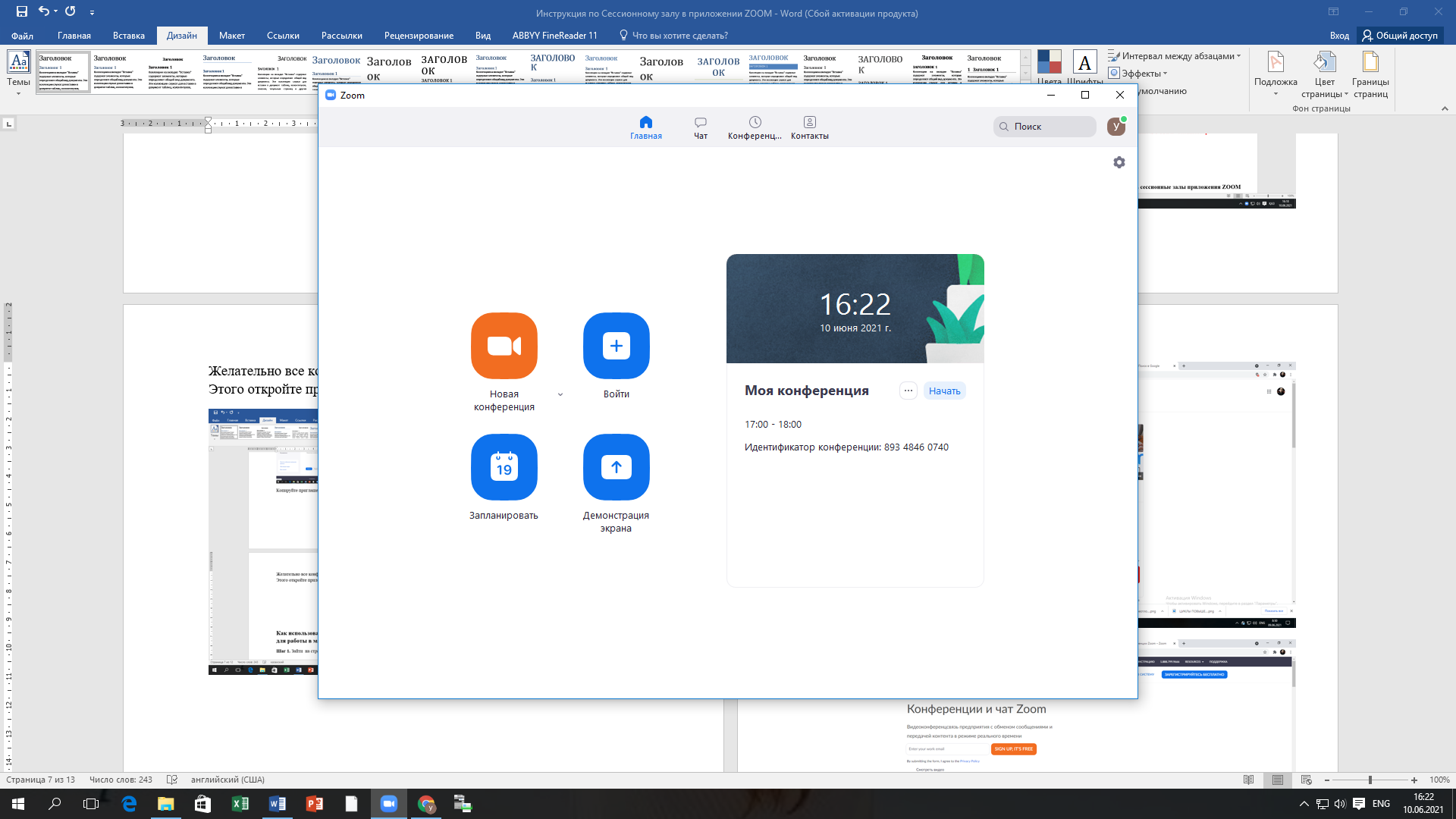 А уже созданную конференцию можете начать прямо здесь нажав на кнопку НАЧАТЬ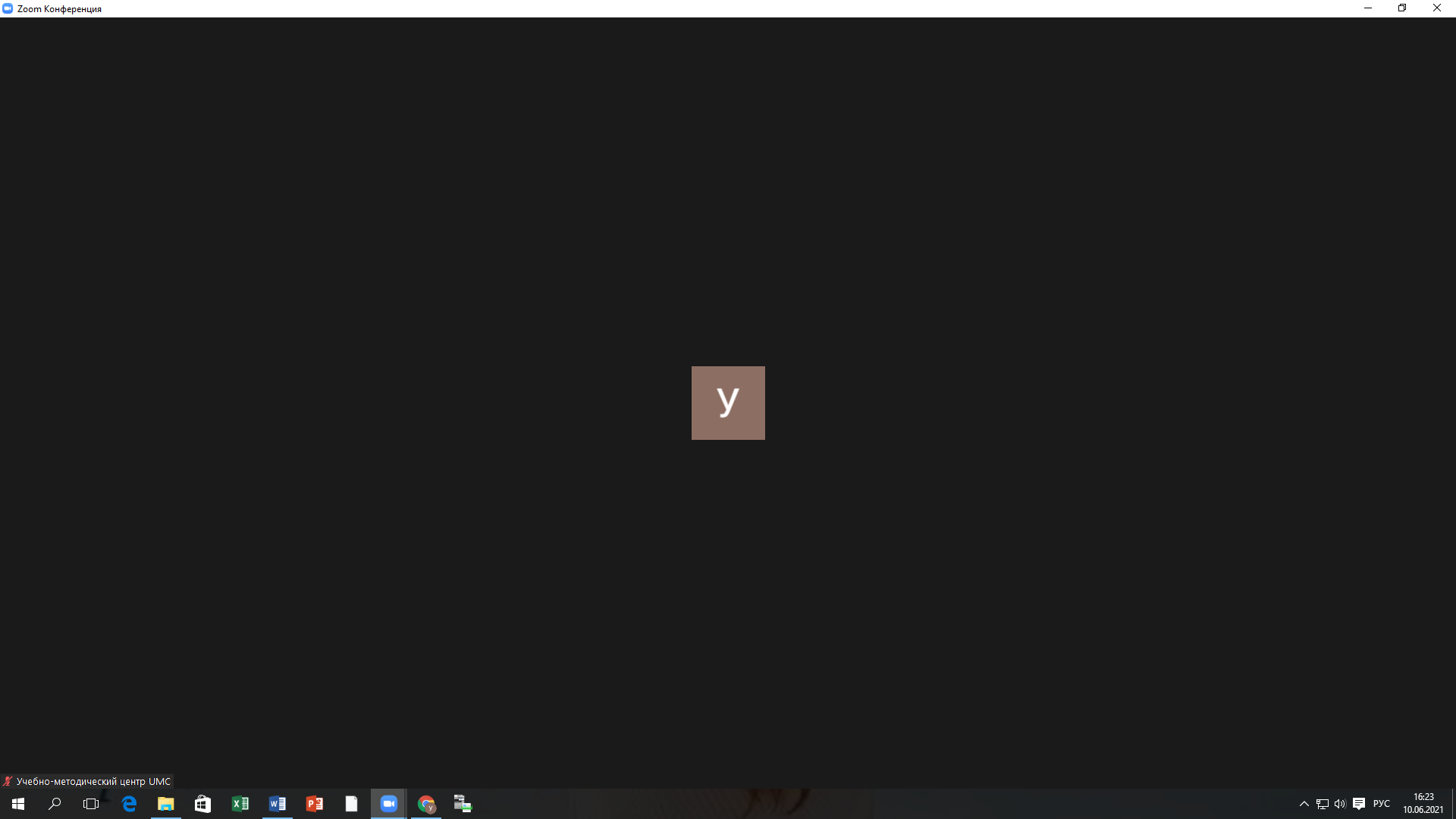 Как использовать сессионные залы приложения ZOOM для работы в малых группах во время занятияШаг 1. Зайти  на страницу ZOOM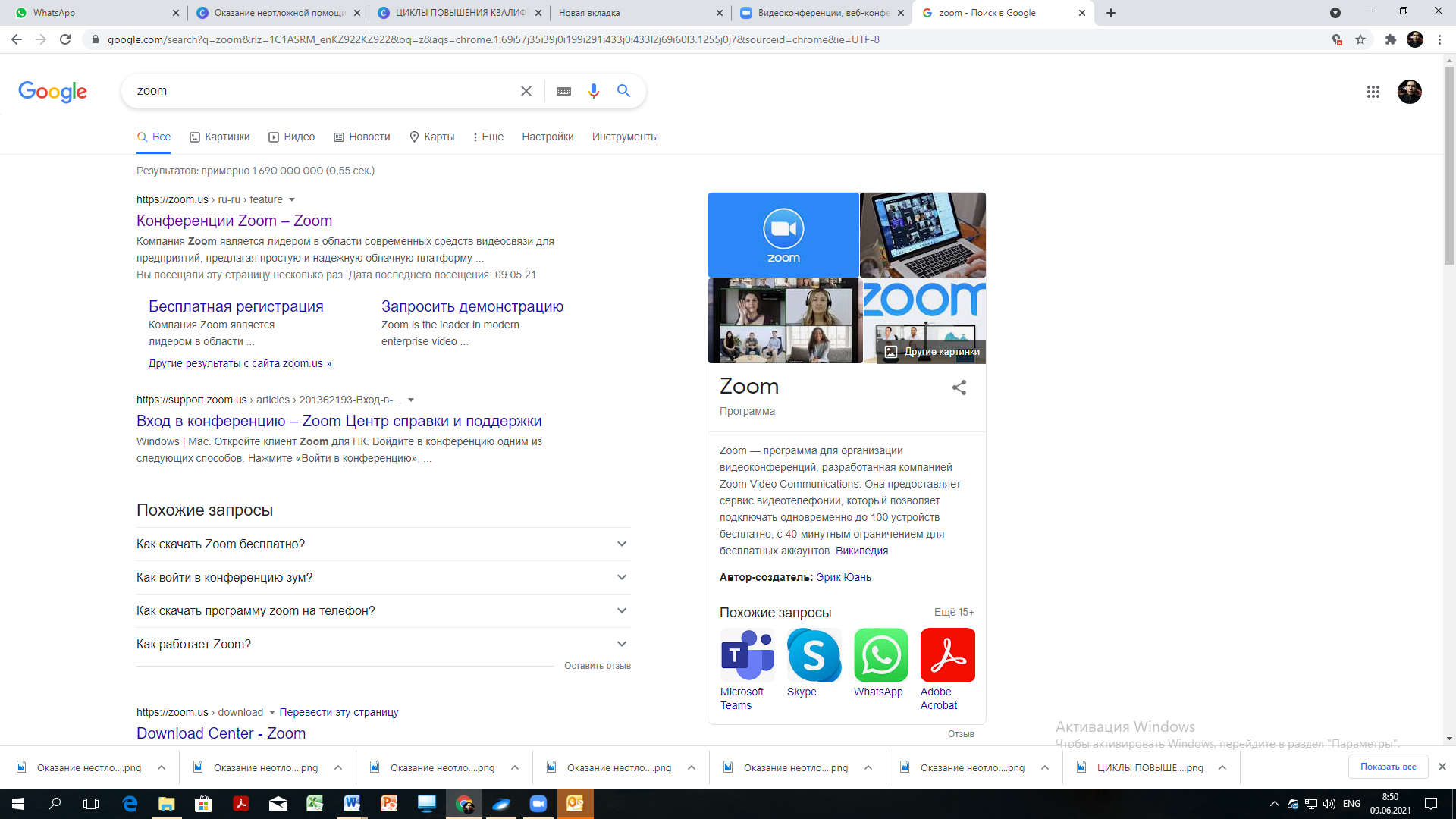 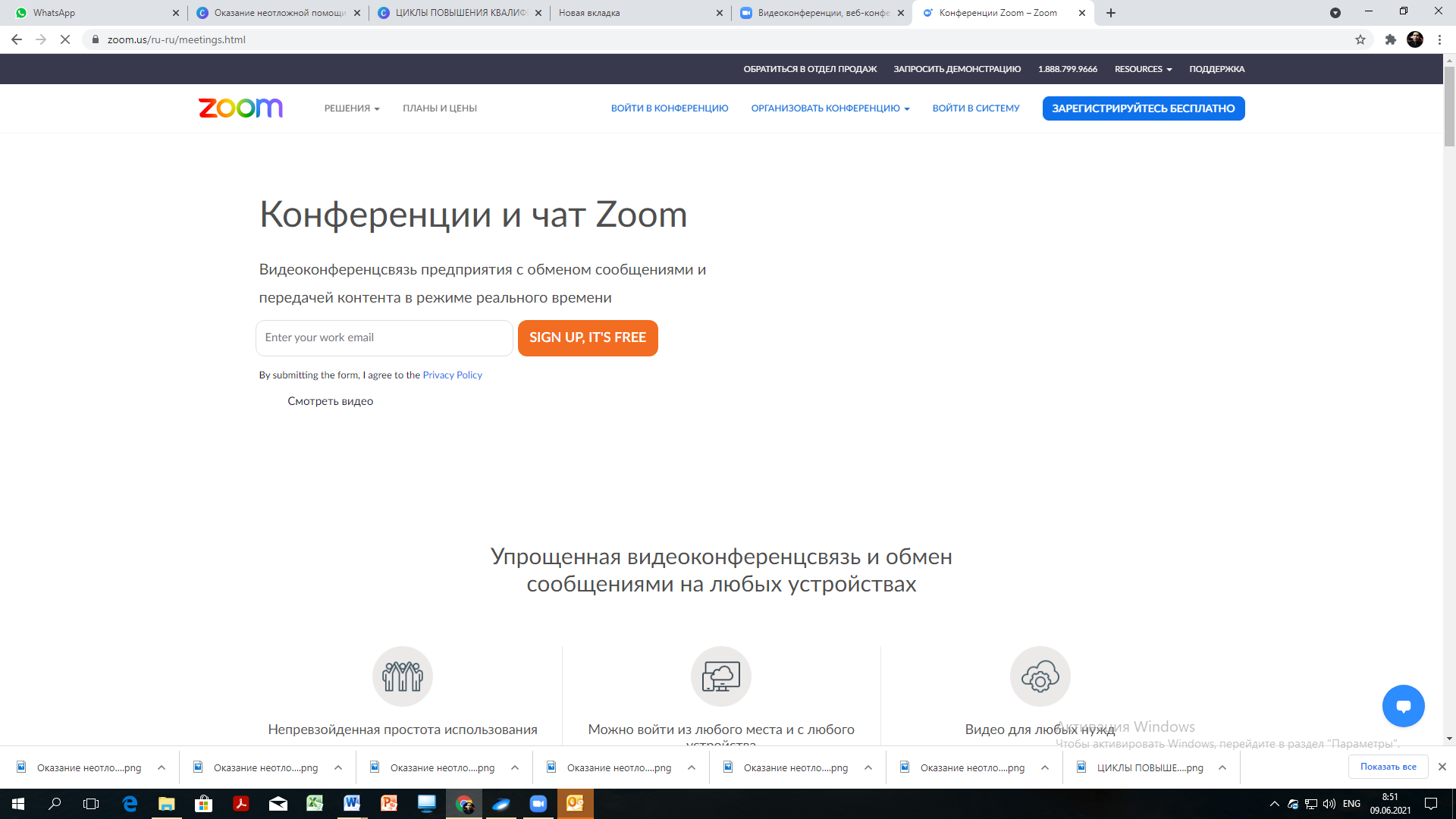 Шаг 2. Вход в приложение через свой аккаунт. Для этого нажмите на кнопку Войти в систему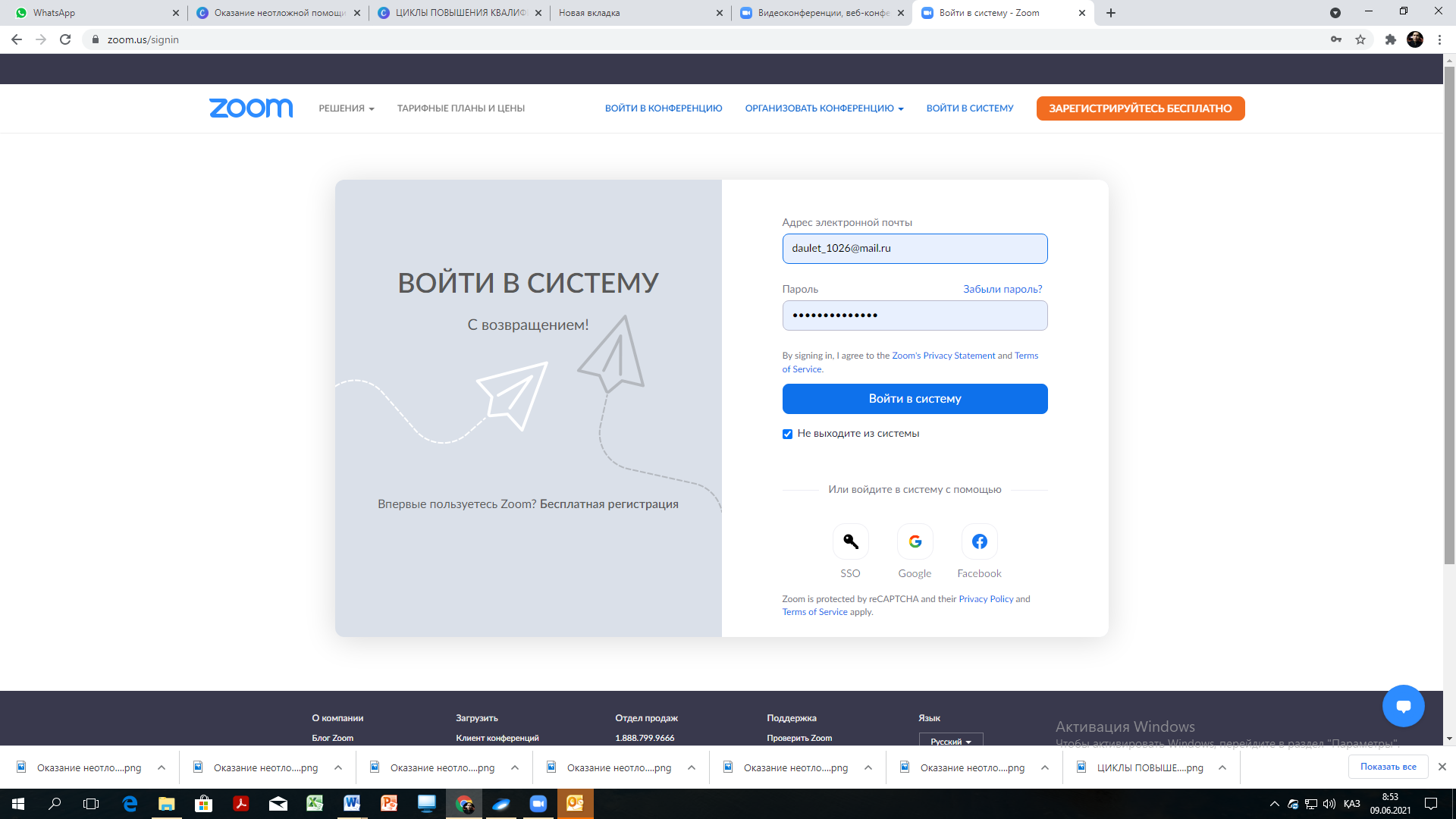 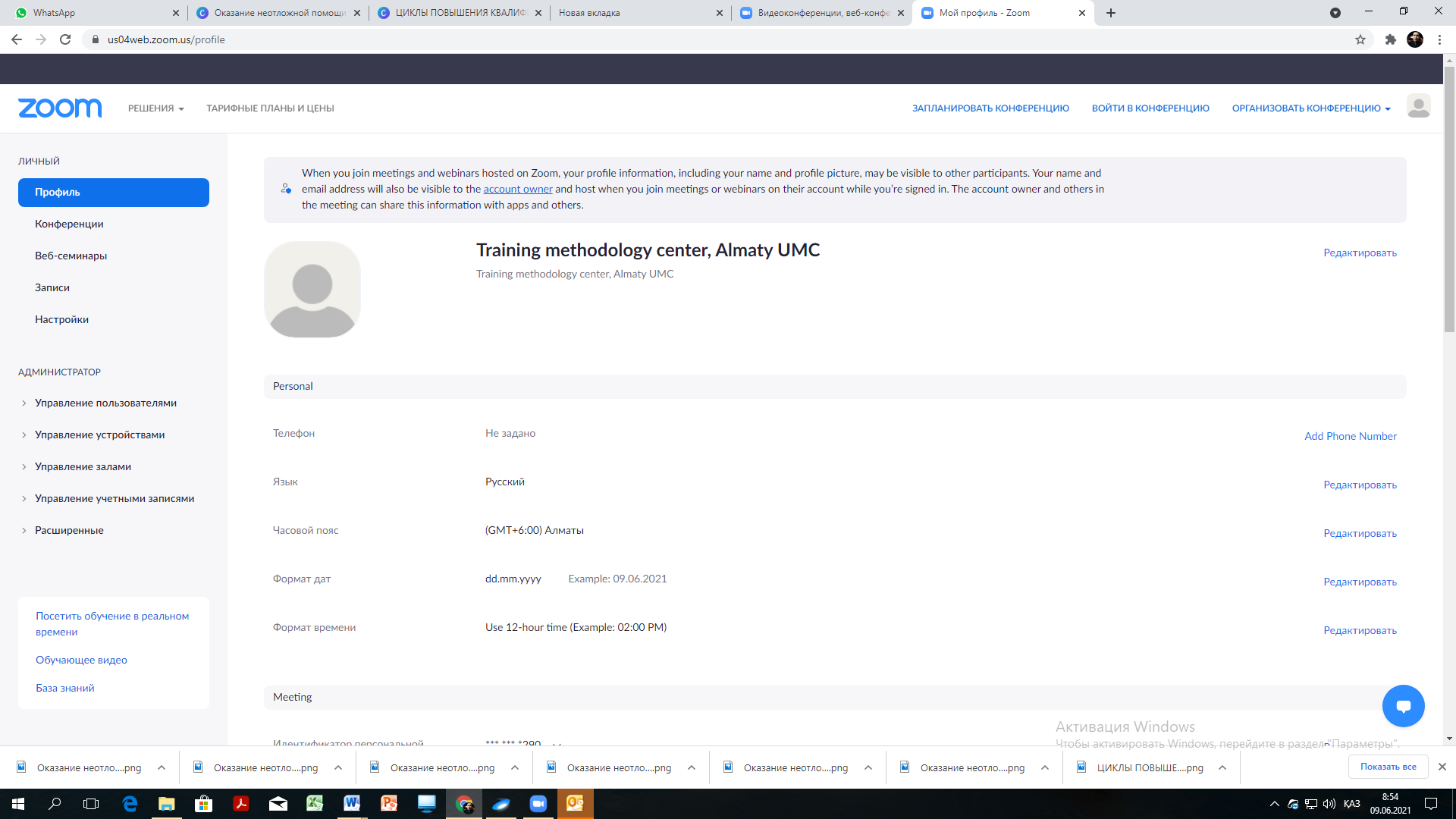 Шаг 3. Чтобы подключить режим СЕССИОННЫЙ ЗАЛ заходим в настройкиНастройки              На конференции (расширенные)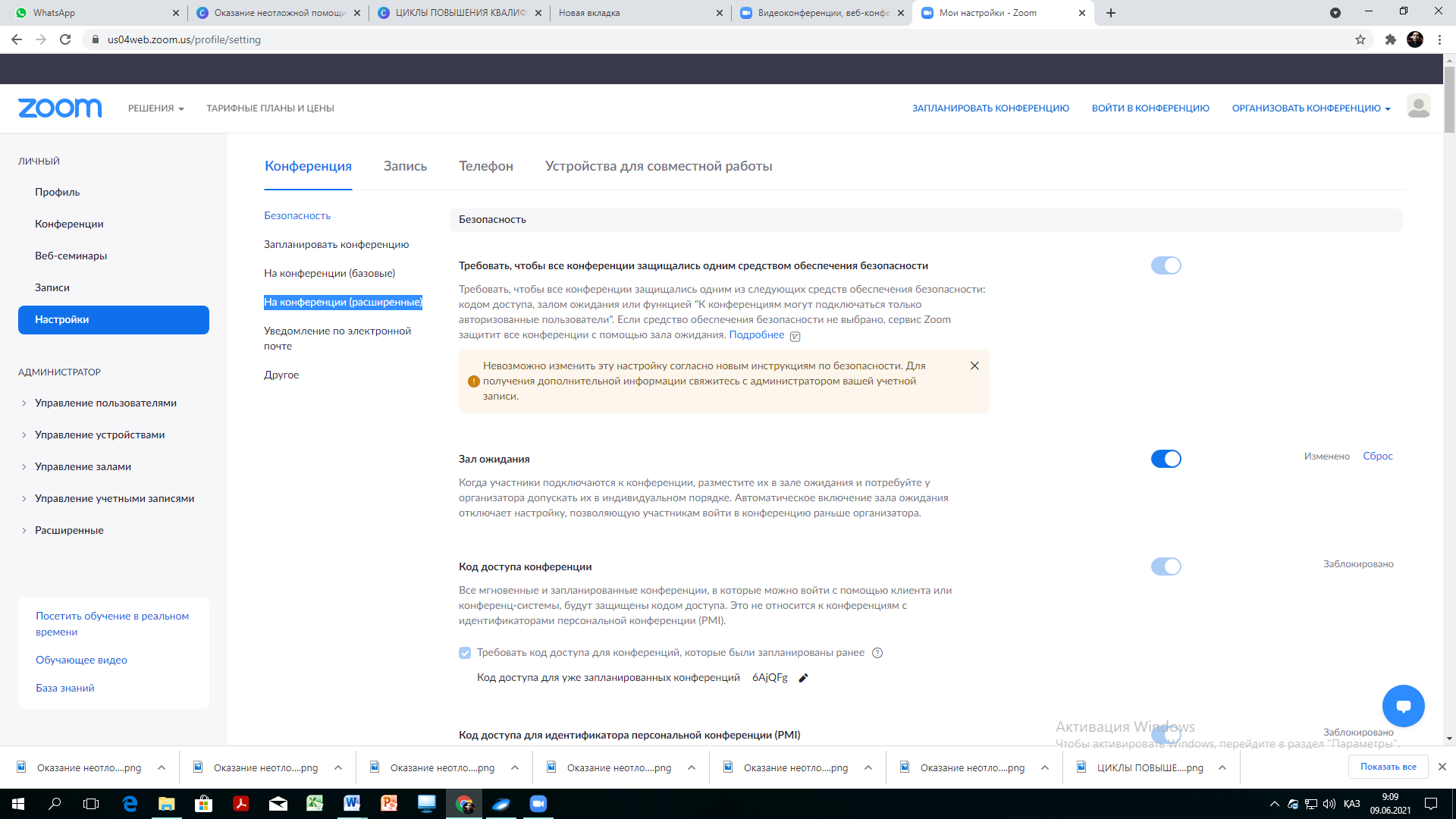 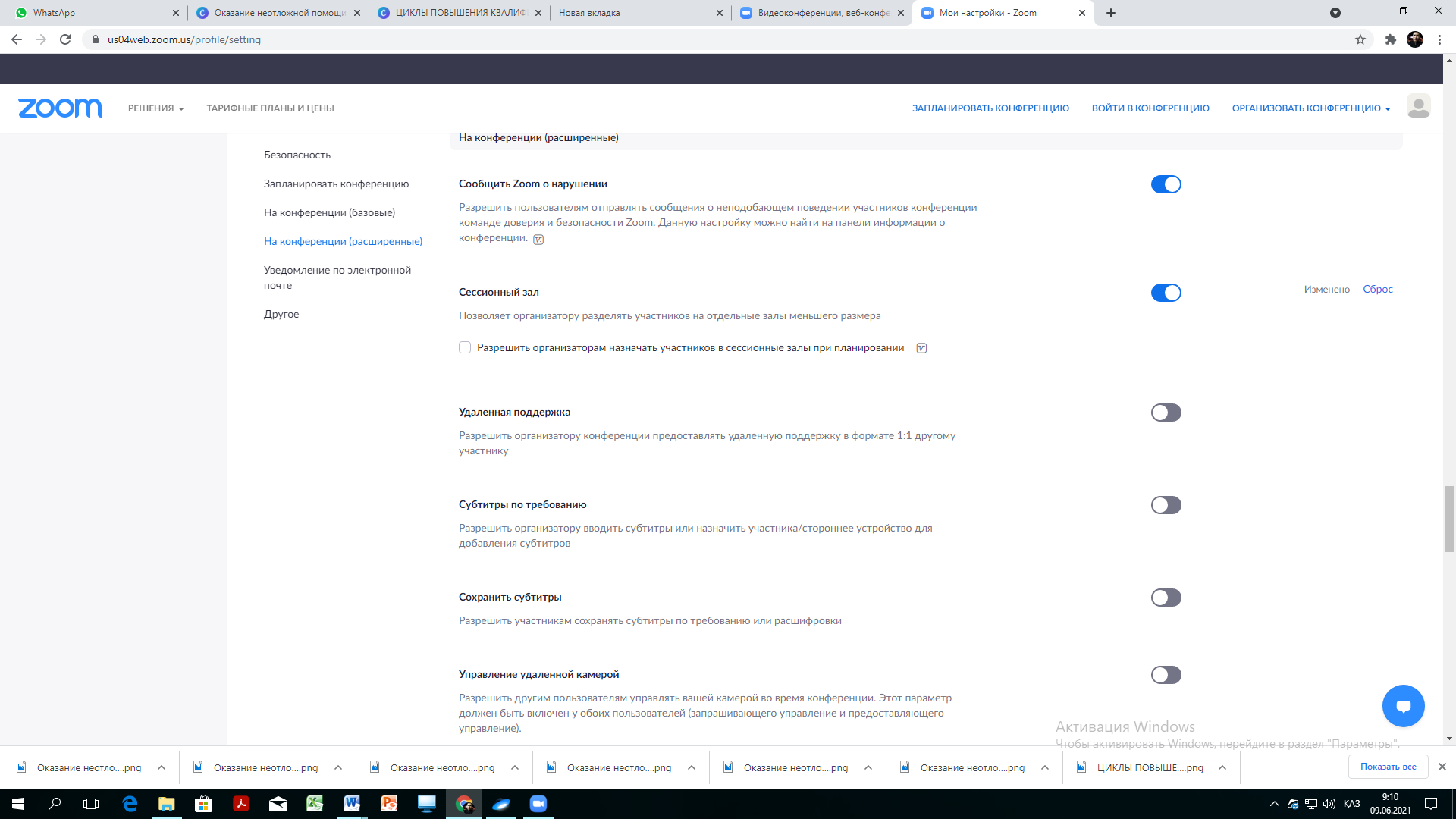 Включаем галочкуТеперь открывем приложение ZOOM и также выполняем вход под своим аккаунтом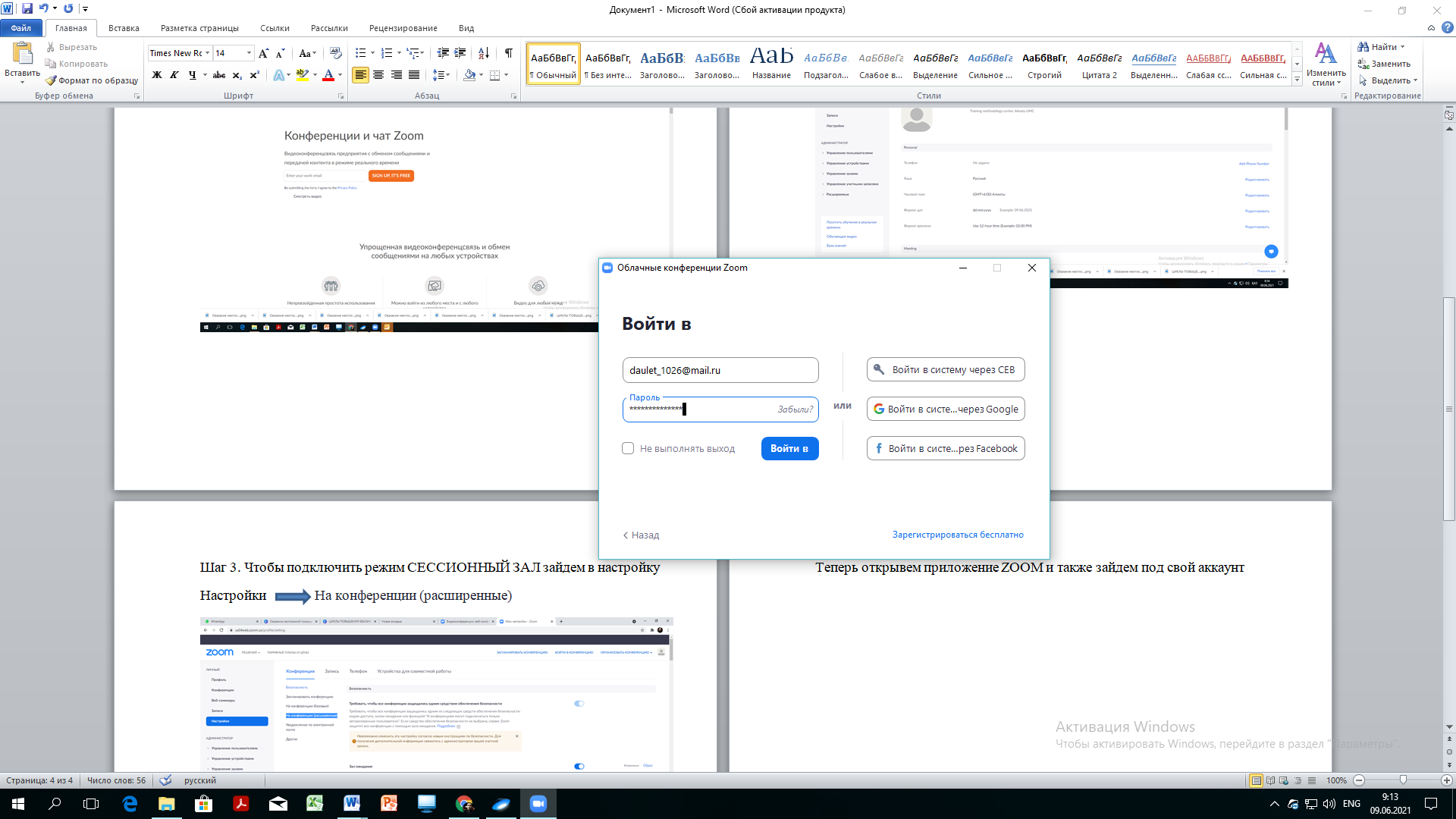 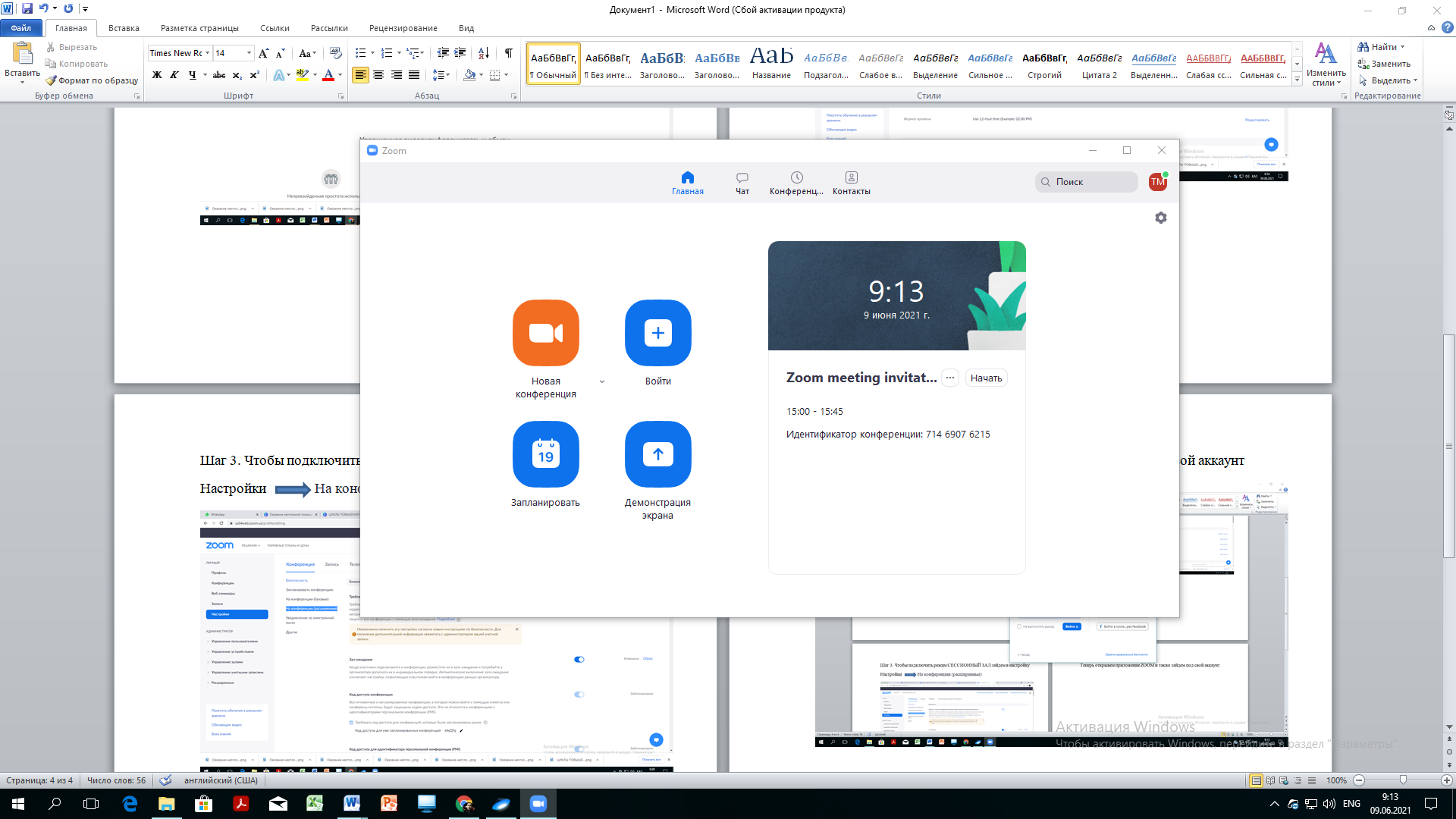 Далее                Новая конференция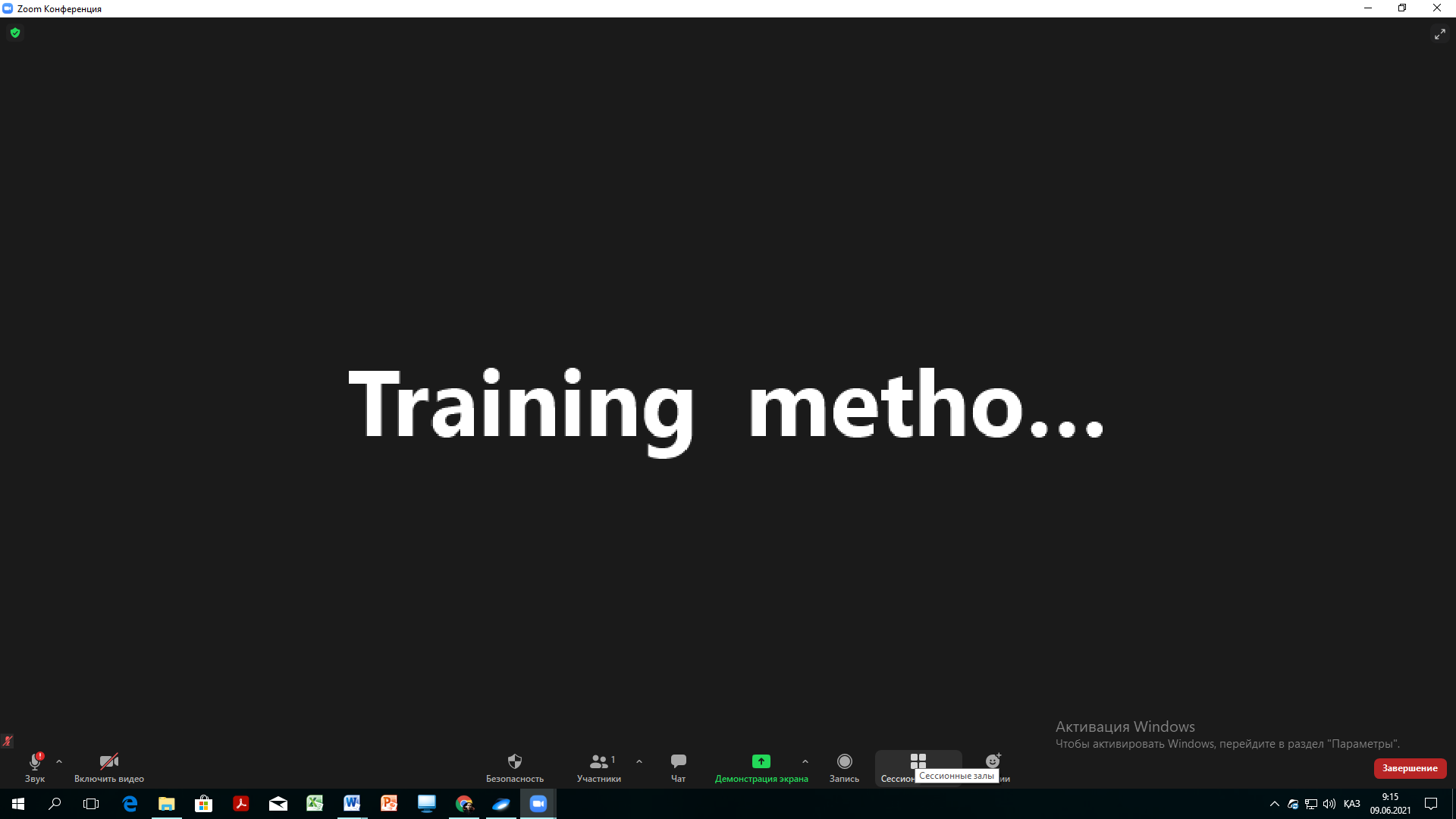 Нажимаем на сессионный зал как указано в картинке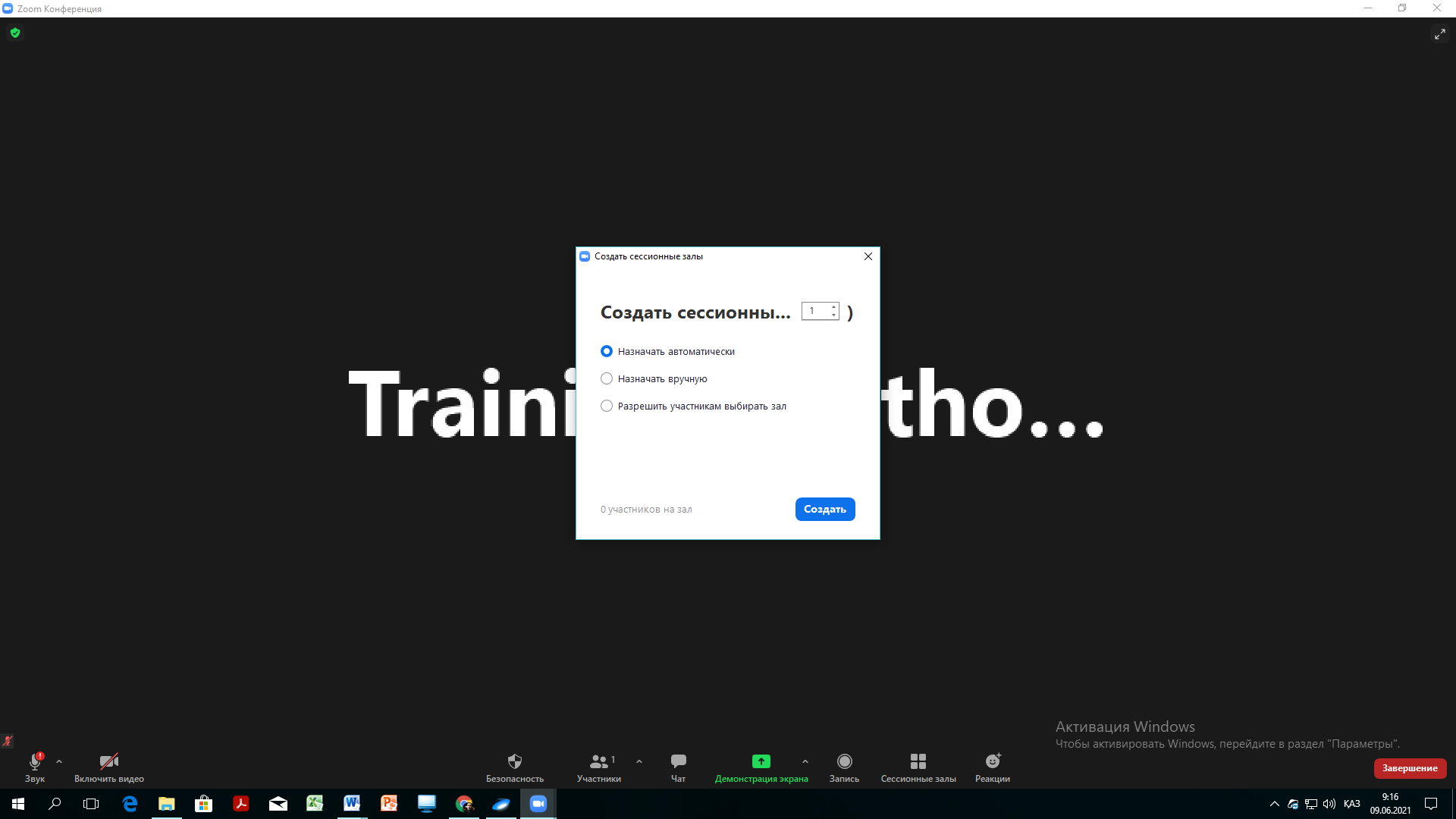 Далее делим слушателей на подгруппы (можно от 2 и выше)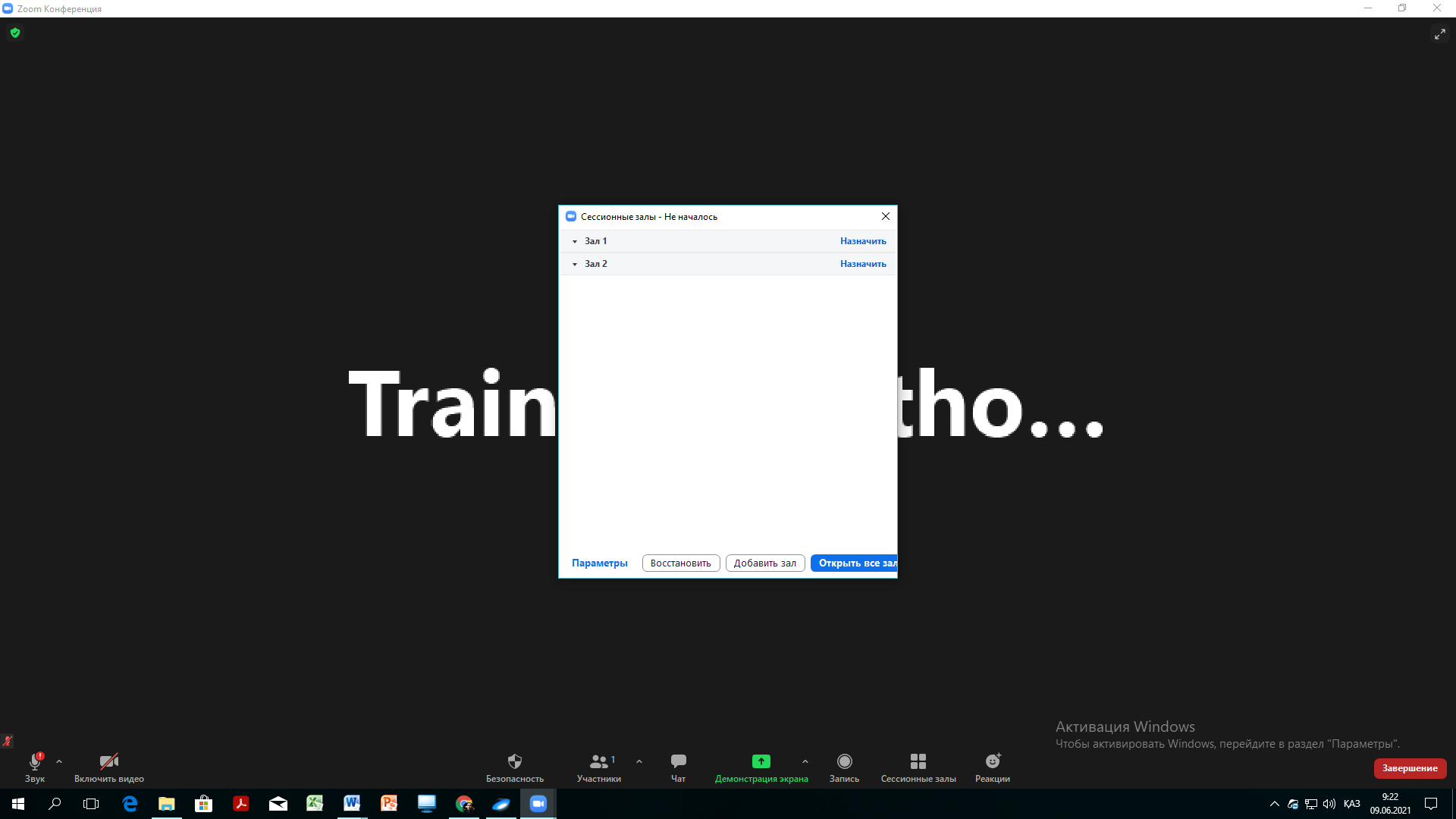 Здесь поделили  группу на две подгруппы. Можно переподключаться между залами. В конце конференции можете объединить  все залы нажав на кнопку ОТКРЫТЬ ВСЕ ЗАЛЫ (здесь подгуппы соединяются)